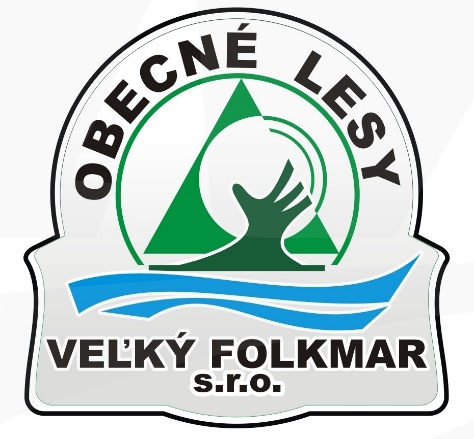 Správa o hospodárení firmy Obecné lesy Veľký Folkmar s.r.o. za rok 2021Vypracoval:	Ing. Peter Gaľo		Ing. Zuzana Rothmajerová Veľký Folkmar, 31.5.2022Ťažba drevaV roku 2021 bolo vyťažených 4241,67 m3 dreva nasledovne:Ťažba dodávateľsky:	3743,04 m3Samovýrobou:		498,63 m3Z toho: 	ihličnaté	1797,64 m3		listnaté		2444,03 m3Tab. 1: Ťažba dreva podľa drevínTab. 2: Ťažba dreva podľa mesiacovTab. 3: Ťažba dreva podľa druhu ťažbyŤažba dreva bola realizovaná v celom rozsahu jednotlivým výberom a dodávateľským spôsobom v súlade s koncepciou prírode blízkeho hospodárenia na princípoch a zásadách “Pro Silva“.Jednotková cena práce za ťažbovo dopravný proces (smerová stínka, vyťahovanie s rozrezom, manipulácia s krátením , navaľovaním a evidenciou) predstavovala jednotnú sumu 14,- eur za 1m3 drevnej hmoty na odvoznom mieste, v odôvodnených prípadoch bol dodávateľom vyplatený aj príplatok vo výške 2,- eur za 1m3. V roku 2021 pre obecné lesy Veľký Folkmar v ťažbovej činnosti pracovali 2 dodávateľské subjekty. Použitá technológia ťažbovo-dopravného procesu bola nasledovná:Tab. 4: Technológia ťažbovo – dopravného procesuSprístupňovanie porastovVzhľadom na neprístupné terény so sklonom väčším ako 40% bolo potrebné aj v roku 2021 pokračovať v sprístupňovaní porastov tzv. terciárnou lesnou sieťou, ktorú tvoria vrstevnicové približovacie linky široké 3-4 metre slúžiace pre pohyb lesnej techniky a vyťahovanie dreva na sklad. K tomu treba pripočítať údržbu a opravy existujúcej cestnej siete. Celkové náklady na tieto práce predstavovali 20 024,10- eur. Tab. 5: Sprístupňovanie porastov, opravy a údržba cestnej siete a skladov drevaObnova lesa a zalesňovanieTab. 6: ZalesňovanieZalesňovanie bolo realizované za účelom spestrenia a udržania drevinového zloženia pre budúcnosť lesných porastov najmä drevinou jedľa na vytipovaných plochách v porastoch v rámci Zmluvy o starostlivosti. Ostatné druhy drevín sú z dôvodu enormných stavov jelenej zveri okamžite atakované a takmer v celom rozsahu zničené. Kompletný rozsah zalesňovacích prác bol zabezpečený dodávateľsky. Zalesňovanie sa uskutočnilo v oplôtkoch.Tab. 7: Ochrana mladých lesných porastovTab. 8: Výchova mladých lesných porastovTab. 9: Škody zverouOchrana mladých lesných porastov proti zveri bola v roku 2021 realizovaná individuálne pomocou tzv. štipcov a plošne oplocovaním. Výstavba oplôtkov sa v našich podmienkach, kde vysoké stavy jelenej zveri spôsobujú enormné škody na lesných kultúrach a na mladých lesných porastoch, javí ako najspoľahlivejší spôsob ochrany. V budúcnosti bude preto potrebné pokračovať v ochrane oplocovaním výstavbou nových oplôtkov a čo je ešte dôležitejšie – už existujúce oplôtky udržiavať v prevádzkyschopnom stave, pretože niektoré z nich kvôli zhoršujúcemu sa technickému stavu onedlho prestanú plniť svoj účel. Je nutné uviesť, že aj napriek vhodným stanovištným podmienkam pre prirodzenú obnovu väčšiny druhov lesnícky významných drevín sa táto v priebehu rokov ukázala ako nedostatočná v súvislosti s už spomenutými vysokými stavmi jelenej zveri. Táto skutočnosť sa veľmi pravdepodobne negatívne odzrkadlí na drevinovom zložení v priebehu niekoľkých desaťročí, keďže doterajšia prax ukazuje, že v prípade pokračovania terajšieho stavu majú spomedzi významných drevín reálnu šancu na prežitie dreviny buk a hrab. Na tomto mieste možno vysloviť želanie, aby novela Zákona o poľovníctve, ktorá prešla pripomienkovým konaním, bola schválená s čo možno najprijateľnejším znením v častiach týkajúcich sa vymáhania škôd zverou zo strany majiteľov a obhospodarovateľov lesov.  Obchod s drevomV roku 2020 bolo na trh uvedených spolu 3741,22 m3 dreva. Celkové priemerné speňaženie bolo 64,89€. Najviac zastúpeným sortimentom bolo listnaté vlákninové drevo a najväčšia časť odbytu bola realizovaná priamo z lesných skladov. Do obchodu s drevom sa zapojilo celkovo 21 odberateľov (bez maloodberateľov).Tab. 9: Predaj dreva podľa sortimentovZáverZáverom je potrebné vysloviť poďakovanie vedeniu obce – obecnému zastupiteľstvu, ktoré chápe dôležitosť lesníckej problematiky a vytvára vhodné podmienky pre realizáciu postupov smerujúcich k dlhodobej ekonomickej udržateľnosti podniku. Vďaka tiež patrí všetkým dodávateľom ťažbových prác za svedomitú kvalitnú a nebezpečnú prácu, ktorou pozitívne ovplyvnili dosiahnutie kladných výsledkov v zhodnocovaní drevnej hmoty.V budúcnosti plánuje firma aj naďalej pokračovať v začatej koncepcii hospodárenia lesov prírode blízkym spôsobom prostredníctvom dlhodobej prebudovy porastov na tzv. trvale viacetážové a alebo výberkové a tiež udržiavať kontakt s externým prostredím v oblasti lesníckej prevádzky, lesníckej vedy a ochrany prírody.Firma Obecné lesy Veľký Folkmár s.r.o. hospodárila v období od 01-12/2021s hospodárským výsledkom zisk pred zdanením + .901,20..€Celkový obrat firmy v reálnych výnosoch bol vo výške 382.287,22 EurCelkové náklady na prevádzku a ťažbu firmy boli vo výške  381.386,02 €Za rok 2021 bola zaplatená daň z príjmu vo výške  ..262,70.  Eur. Zisk na prerozdelenieje vo výške 638,50. Navrhujem ho prerozdeliť nasledovne:1. Pridelením do rezervného fondu vo výške 464,50 Eur 2. Ponechaním na nerozdelenom zisku minulých období v zostávajúcej výške  V roku 2021 došlo ku zvýšeniu obratu z dôvodu lepšieho speňaženia drevnej hmoty pri zachovaní pestovania lesa výberkovým spôsobom, na ktorý bola lesom poskytnutá dotácia zo ŠOP. V roku 2021 bol obci odvedený nájom vo výške 55000 Eur.Pohľadávky         22436,74€Záväzky           6013,68€ide o záväzky v lehote splatnostiZostatok na účte ku 31. 12. 2021 Rozvoj firmy:1. Firma ma schválenú žiadosť na ochranu vtáčich území a dostala dotáciu aj v roku 20222. Firma ma schválenú žiadosť na podporu pestovania lesa z ŠOP Banská Bystrica     projekt je schválený na dobu od 30.7.2020 do 30.6.2028DrevinaMnožstvo (m3)Množstvo (m3)%Buk lesný1351,38 31,86%31,86%Breza bradavičnatá6,64 0,16%0,16%Čerešňa vtáčia4,58 0,11%0,11%Dub zimný71,97 1,70%1,70%Hrab obyčajný575,00 13,56%13,56%Jedľa biela1598,53 37,69%37,69%Javor horský227,93 5,37%5,37%Jaseň štíhly170,61 4,02%4,02%Lima malolistá33,03 0,78%0,78%Topoľ osikový2,89 0,07%0,07%Smrekovec opadavý4,69 0,11%0,11%Smrek obyčajný194,42 4,58%4,58% Spolu4241,67 100,00%100,00%Mesiac Množstvo (m3)%1538,22 12,69%2543,39 12,81%369,53 1,64%5514,52 12,13%7368,01 8,68%8196,15 4,62%9422,01 9,95%10105,32 2,48%11269,07 6,34%12624,52 14,72%Spolu4241,67 100,00%Ťažba – druh ťažbyMnožstvo (m3)%Ťažba dreva - VÚ do 50 r.135,57 3,20%Ťažba dreva - VÚ nad 50 r.94,74 2,23%Ťažba dreva -obnovná úmyselná3536,93 83,39%Ťažba dreva -RN rozptýlená474,43 11,18%Spolu4241,67 100,00%TechnológiaMnožstvo (m3)Približovanie dreva - UKT - P-OM71,65Približovanie dreva kombinácia kôň - UKT P-OM131,76Približovanie dreva - UKT - čiastočné10,58Približovanie dreva - LKT - P-OM3529,05Spolu3743,04PodvýkonMJ mn.Množstvo€/m.j.PeniazeOpravy a udržovanie  zvážnichodina298,50 6,51 1943,50 Zriaďovanie trvalých približovacích liniek bágrom - bez rozpájania hornínmeter1638,00 2,82 4626,60 Zriaďovanie trvalých približovacích liniek bágrom - s rozpájaním hornínmeter73,00 3,30 240,90 Zriaďovanie trvalých približovacích liniek bágrom - Projekt ŠOP SR-Z/140/2020meter2289,00 2,90 6638,10 údržba pozdĺžnych odvodňovacích priekop a priepustovhodina125,00 35,00 4375,00 Úprava skladu (svahovanie) - bágromhodina55,00 40,00 2200,00 Spolu20024,10 PodvýkonDrevinaPlocha (ha)Množstvo (1000ks)Prvá sadba do pripravenej pôdy-voľnokorenné sadeniceJedla biela0,200,2Spolu0,200,2PodvýkonPlocha (ha)PeniazeOchrana MLP proti burine vyžínaním celoplošne1,88376,00Ochrana MLP proti zveri mechanická - individuálna0,26Ochrana MLP proti zveri mechanická - oplocovanie0,131377,50Oprava a údržba oplôtkov7597,50Spolu1,369351,00PodvýkonPlocha (ha)PeniazePrečistky - plecie ruby a prestrihávky5,56 3427,00 Spolu5,563427,00Škody zverou evidované v haŠkody zverou evidované v haŠkody zverou evidované v haDrevinaPoškodenéPoškodenéDrevinaStredneSilnoJD0,0025,00JH10,0025,00JS0,0025,00DZ0,005,00BK10,000,00SM5,005,00SortimentMnožstvo%Výrezy ihličnaté III. A618,43 16,53%Výrezy ihličnaté III.B261,08 6,98%Výrezy ihličnaté III.C276,92 7,40%Výrezy ihličnaté  III.D284,84 7,61%ihličnatá vláknina - bonifikácia1,45 0,04%Vláknina ihličnatá-výrezy 270,26 7,22%Vláknina-ihličnatá 33cm4,62 0,12%palivo ihličnaté - odpad z manipulácie41,66 1,11%Výrezy listnaté 1-2 tr.7,40 0,20%Výrezy listnaté 3 tr. A,B 231,64 6,19%Výrezy listnaté III.C 171,61 4,59%Výrezy listnaté III.C2 - listnatá priemyslelná guľatina,resp. výber z vlákniny 292,53 7,82%Listnatá vláknina - bonifikácia3,70 0,10%Vláknina listnatá výrezy1269,00 33,92%Palivo listnaté-odpad z manipulácie6,08 0,16%Spolu3741,22 100,00%